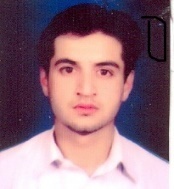 Name Dr. Sajjad AliFather Name Liaquat AliGender MaleNationality Pakistani Designation Lecturer Additional charge NAHighest qualification Ph.DSubject/disciplineBotanyThesis titlePhytosociological study of district Nowshra Khyber Pakhtunkhwa PakistanDate of completion 12 February 2018University Islamia Collage PeshawarCountry Pakistan Area of specialization Plant Ecology Job type Teaching and ResearchBPS18Date of birth 28 May 1987Joining Date23 September , 2014 Cell No03005965231Email sajjadalibkuc@gmail.comM.Phil Students supervised Four (04) supervised Seven (07) under supervisionPh. D Students supervisedNilTeaching and Research Experience Six (06) years, three (03) months and 13 days Area of expertise Plant EcologyCurrent Status Lecturer (BPS-18) Regular